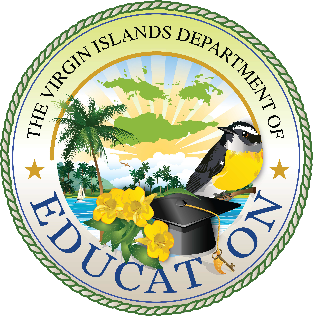 CONTRACTUAL PAYMENT REVIEW REQUEST FORM FOR PROFESSIONAL SERVICE      TO: _________________________FROM:__________________________ DATE:__________________________Please review Invoice #		_ for payment. Deliverables are attached for your review and approval for payment.Payment Information:Purchase Order #: _____ (If Applicable) Payment Amount:		_Organization Code:		__ Project Code:				_ Object Code:				_